Информация о мерах социальной поддержки, предоставляемых в Воронежской области органами социальной защиты населения семьям с детьми, а также Фондом пенсионного и социального страхования Российской Федерации*Среднедушевой доход семьи ниже величины прожиточного минимума, установленной в регионе  на дату обращения (в Воронежской области в 2023 году-12 363,0 руб.)С 01.01.2023 года предоставляется Фондом пенсионного и социального страхования  Российской Федерации№ п/пНаименование меры социальной поддержкиРазмер по состоянию на 01.02.2023(руб.)Критерии нуждаемости*НПАМСП, предоставляемые семьям, при рождении 2 ребенкаМСП, предоставляемые семьям, при рождении 2 ребенкаМСП, предоставляемые семьям, при рождении 2 ребенкаМСП, предоставляемые семьям, при рождении 2 ребенкаМСП, предоставляемые семьям, при рождении 2 ребенка1.Единовременная денежная выплата при рождении второго ребенка200 000,0 Критерии нуждаемости отсутствуютЗакон Воронежской области от 14.11.2008           № 103-ОЗ «О социальной поддержке отдельных категорий граждан в Воронежской области»;                                                               приказ департамента социальной защиты Воронежской области от 05.12.2019 № 70/н «Об утверждении Порядка назначения и выплаты единовременной денежной выплаты семьям в связи с рождением второго ребенка»2.Предоставление сертификата на повышение квалификации или профессиональную переподготовку Зависит от оплаты за обучение, но не более 30 000,0Критерии нуждаемости отсутствуютЗакон Воронежской области от 14.11.2008           № 103-ОЗ «О социальной поддержке отдельных категорий граждан в Воронежской области»;                                                           приказ департамента социальной защиты Воронежской области от 05.08.2021 № 27/н «Об утверждении Порядка предоставления сертификата на повышение  квалификации или профессиональную переподготовку»МСП, предоставляемые семьям при рождении 3 и каждого последующего ребенкаМСП, предоставляемые семьям при рождении 3 и каждого последующего ребенкаМСП, предоставляемые семьям при рождении 3 и каждого последующего ребенкаМСП, предоставляемые семьям при рождении 3 и каждого последующего ребенкаМСП, предоставляемые семьям при рождении 3 и каждого последующего ребенка1.Ежемесячная денежная выплата, назначаемая в случае рождения третьего ребенка или последующих детей до достижения ребенком возраста 3 лет (обращаются граждане на детей, рожденных до 01.01.2023)Размер равен величине прожиточного минимума для детей, установленного в Воронежской области на год - 11 992,0 руб.С учётом критериев нуждаемости Закон Воронежской области от 04.12.2012           № 159-ОЗ «Об установлении ежемесячной денежной выплаты нуждающимся в поддержке семьям при рождении после 31 декабря 2012 года третьего ребенка или последующих детей до достижения ребенком возраста трех лет»; приказ департамента социальной защиты Воронежской области от 30.01.2017 № 1/н «Об утверждении Порядка назначения и выплаты ежемесячной денежной выплаты нуждающимся в поддержке семьям при рождении (усыновлении) после 31 декабря 212 года третьего ребенка (родного, усыновленного) или последующих детей (родных, усыновленных) до достижения ребенком возраста трех лет»2.Региональный материнский капиталНа детей, рожденных   до 01.12.2019 - 149 742,0С учетом критериев нуждаемости:- на детей, рожденных с 01.01.2017 по 30.11.2019 размер среднедушевого дохода семьи не превышает величину прожиточного минимума, установленную в регионе на дату обращения;Закон Воронежской области от 14.11.2008           № 103-ОЗ «О социальной поддержке отдельных категорий граждан в Воронежской области»;                                                             приказ департамента социальной защиты Воронежской области от 10.07.2017 № 27/н «Об утверждении порядка предоставления  регионального материнского капитала»2.Региональный материнский капиталНа детей, рожденных после 01.12.2019 - 150 000 ,0- на детей, рожденных с 01.12.2019 по 31.12.2022 размер среднедушевого дохода семьи не превышает двукратную величину прожиточного минимума, установленную в регионе на дату обращения;- на детей, рожденных после 01.01.2023 без учета критериев нуждаемостиЗакон Воронежской области от 14.11.2008            № 103-ОЗ «О социальной поддержке отдельных категорий граждан в Воронежской области»;                                                             приказ департамента социальной защиты Воронежской области от 10.07.2017 № 27/н «Об утверждении порядка предоставления  регионального материнского капитала»МСП, предусмотренные многодетным семьям с детьмиМСП, предусмотренные многодетным семьям с детьмиМСП, предусмотренные многодетным семьям с детьмиМСП, предусмотренные многодетным семьям с детьмиМСП, предусмотренные многодетным семьям с детьми1.Денежная выплата на приобретение одежды для обучающихся (школьной формы) для каждого обучающегося ребенка 4 006,06С учётом критериев нуждаемости Закон  Воронежской области от 14.11.2008          № 103-ОЗ «О социальной поддержке отдельных категорий граждан в Воронежской области»;                                                                          приказ департамента социальной защиты Воронежской области от 11.09.2017 № 54/н «Об утверждении Порядка предоставления меры социальной поддержки многодетным малообеспеченным семьям и приемным семьям в виде денежной выплаты на приобретение одежды обучающихся  (школьной формы) для каждого обучающегося ребенка»2.Ежемесячные денежные выплаты в целях компенсации проезда учащихся общеобразовательных организаций, профессиональных образовательных организаций и образовательных организаций высшего образования к месту учебы и обратно во внутригородском, пригородном и внутрирайонном общественном транспорте (кроме такси)610,42С учётом критериев нуждаемости Закон Воронежской области от 14.11.2008           № 103-ОЗ «О социальной поддержке отдельных категорий граждан в Воронежской области»,                                                                                    приказ департамента социальной защиты Воронежской области от 11.09.2017 № 53/н  «Об утверждении Порядка предоставления ежемесячных денежных выплат за счет средств областного бюджета многодетным малообеспеченным семьям и приемным семьям в целях компенсации проезда учащихся общеобразовательных организаций, профессиональных образовательных организаций и образовательных организаций высшего образования к месту учебы и обратно во внутригородском, пригородном и внутрирайонном общественном транспорте (кроме такси), а также в целях компенсации питания учащихся общеобразовательных организаций, профессиональных образовательных организаций и образовательных организаций высшего образования»3.Ежемесячные денежные выплаты в целях компенсации питания учащихся общеобразовательных организаций, профессиональных образовательных организаций и образовательных организаций высшего образования770,57С учётом критериев нуждаемости Закон Воронежской области от 14.11.2008           № 103-ОЗ «О социальной поддержке отдельных категорий граждан в Воронежской области»,                                                                                    приказ департамента социальной защиты Воронежской области от 11.09.2017 № 53/н  «Об утверждении Порядка предоставления ежемесячных денежных выплат за счет средств областного бюджета многодетным малообеспеченным семьям и приемным семьям в целях компенсации проезда учащихся общеобразовательных организаций, профессиональных образовательных организаций и образовательных организаций высшего образования к месту учебы и обратно во внутригородском, пригородном и внутрирайонном общественном транспорте (кроме такси), а также в целях компенсации питания учащихся общеобразовательных организаций, профессиональных образовательных организаций и образовательных организаций высшего образования»4.Ежемесячная денежная компенсация расходов на оплату коммунальных услуг 30 % платы за коммунальные услуги, а для семей, проживающих в домах, не имеющих центрального отопления, - стоимости топлива, приобретаемого в пределах норм, установленных для продажи населению на территории Воронежской областиС учётом критериев нуждаемости Закон Воронежской области                                              от 14.11.2008 № 103-ОЗ «О социальной поддержке отдельных категорий граждан в Воронежской области»5.Предоставление жилого помещения из жилищного фонда Воронежской областиВ натуральном видеКритерии нуждаемости отсутствуютЗакон Воронежской области от 09.10.2007             № 93-ОЗ "О предоставлении жилых помещений жилищного фонда Воронежской области по договорам социального найма"   6.Предоставление единовременной денежной выплаты многодетным гражданам с их согласия взамен предоставления им земельного участка в собственность бесплатно.200 000 Критерии нуждаемости отсутствуютЗакон Воронежской области от 13.05.2008            № 25-ОЗ «О регулировании земельных отношений на территории Воронежской области»Постановление Правительства Воронежской обл. от 11.05.2021 № 259 «Об утверждении Порядка предоставления единовременной денежной выплаты многодетным гражданам с их согласия взамен предоставления им земельного участка в собственность бесплатно»7.Денежная компенсация в размере 50 процентов расходов за обучение каждого ребенка из многодетной семьи, обучающегося в организациях профессионального образования Воронежской области по образовательным программам среднего профессионального образования на платной основеРазмер  компенсации зависит от стоимости  годового обучения Критерии нуждаемости отсутствуютЗакон Воронежской области                                              от 14.11.2008 № 103-ОЗ «О социальной поддержке отдельных категорий граждан в Воронежской области»;Приказ департамента социальной защитыВоронежской области от 18.05.2023 № 22/н «Об утверждении Порядка предоставления денежной компенсации в размере 50 процентов стоимости годового обучения по договору об оказании платных образовательных услуг каждого обучающегося в образовательной организации, расположенной на территории Воронежской области, реализующей программы среднего профессионального образования»     МСП, предоставляемые семьям, имеющим пять и более несовершеннолетних детей     МСП, предоставляемые семьям, имеющим пять и более несовершеннолетних детей     МСП, предоставляемые семьям, имеющим пять и более несовершеннолетних детей     МСП, предоставляемые семьям, имеющим пять и более несовершеннолетних детей     МСП, предоставляемые семьям, имеющим пять и более несовершеннолетних детей1.Предоставление  автотранспорта или сельскохозяйственной техники В натуральном видеС учётом критериев нуждаемостиМероприятие «Социальная поддержка многодетных семей» государственной программы Воронежской области «Социальная поддержка граждан», утвержденной постановлением Правительства Воронежской области от 31.12.2013 № 11872.Оказание государственной социальной помощи на возмещение расходов по газификации или ремонту жильяВ размере произведенных  фактических затрат  по ремонту или газификации жилья, но не более  50 000 рублей на семью.С учётом критериев нуждаемостиПриказ департамента социальной защиты Воронежской области от 07.09.2020 № 58/н «О реализации основного мероприятия 2.3  «Социальная поддержка многодетных семей Воронежской области» подпрограмма 2  «Совершенствование социальной поддержки семьи и детей» государственной программы Воронежской области «Социальная поддержка граждан» по оказанию адресной социальной помощи многодетным семьям на улучшение жилищных условий (в том числе оказание адресной социальной помощи на возмещение расходов по газификации или ремонту жилья)»3.Оказание адресной социальной помощи на улучшение жилищных условий Рассчитывается индивидуальноС учётом критериев нуждаемостиМероприятие «Социальная поддержка многодетных семей» государственной программы Воронежской области «Социальная поддержка граждан», утвержденной постановлением Правительства Воронежской области от 31.12.2013 № 1187                          Областные МСП, предоставляемые семьям с детьми независимо от их количества, в том числе многодетным                          Областные МСП, предоставляемые семьям с детьми независимо от их количества, в том числе многодетным                          Областные МСП, предоставляемые семьям с детьми независимо от их количества, в том числе многодетным                          Областные МСП, предоставляемые семьям с детьми независимо от их количества, в том числе многодетным                          Областные МСП, предоставляемые семьям с детьми независимо от их количества, в том числе многодетным1.Денежная компенсация на приобретение продуктов полноценного питания  беременным женщинам и кормящим матерям, детям в возрасте до трех лет: детям первого года жизни детям второго и третьего года жизни 2 772,896 235,633 464,19С учётом критериев нуждаемости Закон Воронежской области от 14.11.2008           № 103-ОЗ «О социальной поддержке отдельных категорий граждан в Воронежской области»;                                                                           приказ департамента социальной защиты Воронежской области от 07.04.2021 № 14/н «Об утверждении порядка назначения и выплаты денежной компенсации на приобретение продуктов полноценного питания беременным женщинам, кормящим матерям, а также детям в возрасте до трех лет в Воронежской области»2.Ежемесячная денежная компенсация затрат на организацию обучения детей-инвалидов по основным общеобразовательным программам на дому7 800,0Критерии нуждаемости отсутствуютЗакон Воронежской области от 14.11.2008            № 103-ОЗ «О социальной поддержке отдельных категорий граждан в Воронежской области»,                                                       приказ департамента социальной защиты Воронежской области от 22.11.2017 № 70/н «Об утверждении Порядка назначения и выплаты ежемесячной денежной компенсации затрат на организацию обучения детей-инвалидов по основным общеобразовательным программам на дому»3.Субсидии на оплату жилого помещения и коммунальных услугРазмер субсидии исчисляется помесячно и зависит от размера расходов на оплату жилого помещения и коммунальных услуг, рассчитанных исходя из региональных стандартов стоимости жилищно-коммунальных услуг, региональных стандартов нормативной площади жилого помещения, используемой для расчета субсидий, и из регионального стандарта максимально допустимой доли расходов граждан на оплату жилого помещения и коммунальных услуг в совокупном доходе семьиС учётом критериев нуждаемости Постановление Правительства РФ от 14.12.2005 № 761 «О предоставлении субсидий на оплату жилого помещения и коммунальных услуг».4.Предоставление льготы по оплате проезда по территории Воронежской области на железнодорожном транспорте общего пользования в пригородном сообщении учащимся 50 % оплаты проезда по территории Воронежской области на железнодорожном транспорте общего пользования в пригородном сообщении:-для школьников старше 7 лет  в период с 1 января по 30 июня и с 1 сентября по 31 декабря текущего года;-для студентов с 1 января по 19 июля и с 1 сентября по 31 декабря текущего года.Критерии нуждаемости отсутствуютЗакон Воронежской области от 14.11.2008           № 103-ОЗ «О социальной поддержке отдельных категорий граждан в Воронежской области»5.Обеспечение   льготными путевками на отдых и оздоровлениеВ натуральном виде -С учётом критериев нуждаемости Закон Воронежской области от 29.12.2009           № 178-ОЗ «Об организации и обеспечения отдыха и оздоровления детей в Воронежской области»6.Обеспечение новогодними подарками (билетами на Губернаторскую елку)В натуральном виде -С учётом критериев нуждаемости Ежегодное распоряжение Правительства Воронежской области7.Обеспечение комплектом «Набор школьника»В натуральном видеС учётом критериев нуждаемости Закон Воронежской области                                            от 25.06.2012 № 98-ОЗ «О государственной социальной помощи в Воронежской области»8.Оказание государственной социальной помощи на основании социального контракта- до 350 тыс. руб.  единовременно на осуществление индивидуальной предпринимательской деятельности;- до 200 тыс. руб. единовременно на ведение личного подсобного хозяйства;- до 30 тыс. руб. единовременно на профессиональное обучение;-13 476 руб. ежемесячно на поиск работы и осуществление иных мероприятий, направленных на преодоление гражданином трудной жизненной ситуации.С учётом критериев нуждаемости Закон Воронежской области от 25.06.2012           № 98-ОЗ «О государственной социальной помощи в Воронежской области»;                           Закон Воронежской области от 30.11.2020           № 115-ОЗ «Об особенностях предоставления гражданам государственной социальной помощи на основании социального контракта в 2020 – 2024 годах»9.Оказание государственной социальной помощи 6 000С учётом критериев нуждаемости Закон Воронежской области                                            от 25.06.2012 № 98-ОЗ «О государственной социальной помощи в Воронежской области»1.Ежемесячное пособие в связи с рождением и воспитанием ребенка11 992,0 – 100%8 994,0 - 75%5 996,0 – 50%С учётом критериев нуждаемости Федеральный закон от 19.05.1995 № 81-ФЗ «О государственных пособиях гражданам, имеющим детей»Постановление Правительства РФ от 16.12.2022 № 2330 «О порядке назначения и выплаты ежемесячного пособия в связи с рождением и воспитанием ребенка»Заместитель руководителя департамента В.В. Воронцова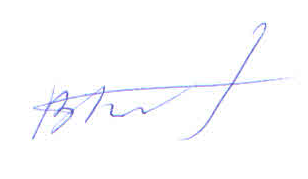 